2021年第三次全校63个校园网网络导航单位（27个职能部门、21个教学单位、15个科研等其他部门或机构）2021年6月18日——2021年10月11日网站建设情况党委宣传部根据上级通知精神和学校《绩效考核指标及评分办法》，于2021年10月11、12日统一检查了全校63个校园网网络导航单位（27个职能部门、21个教学单位、15个科研等其他部门或机构）2021年6月18日——2021年10月11日网站建设情况。现将其中出现的主要问题（少数单位没按要求设置相关栏目、部分单位设置的栏目没有内容、信息更新慢等）通报到如下附件，请各单位相关宣传和管理工作人员认真做好整改工作。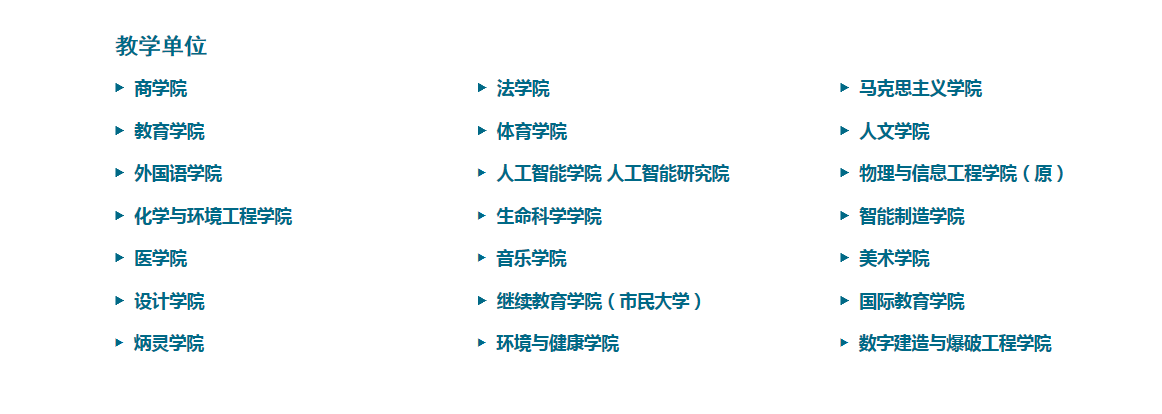 商学院 一级栏目——工会及校友：无2021年7、8、9月更新。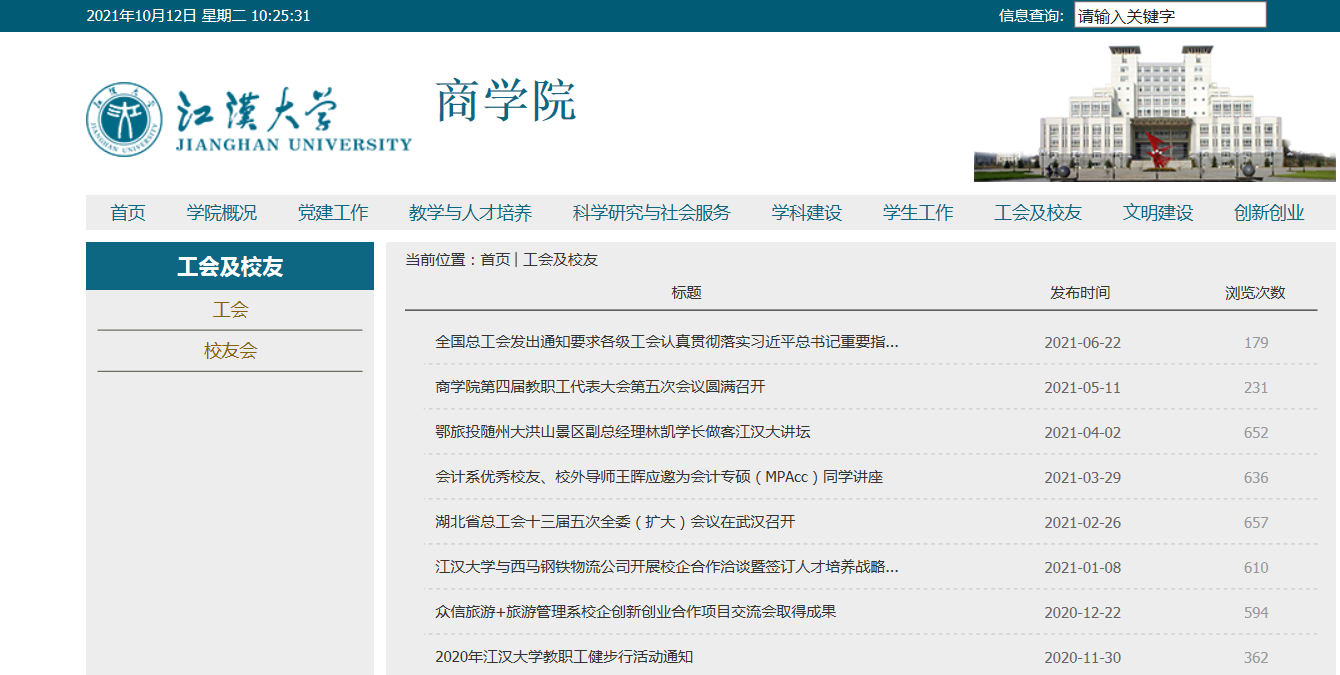 法学院一级栏目——科学研究：无2021年7、8月更新。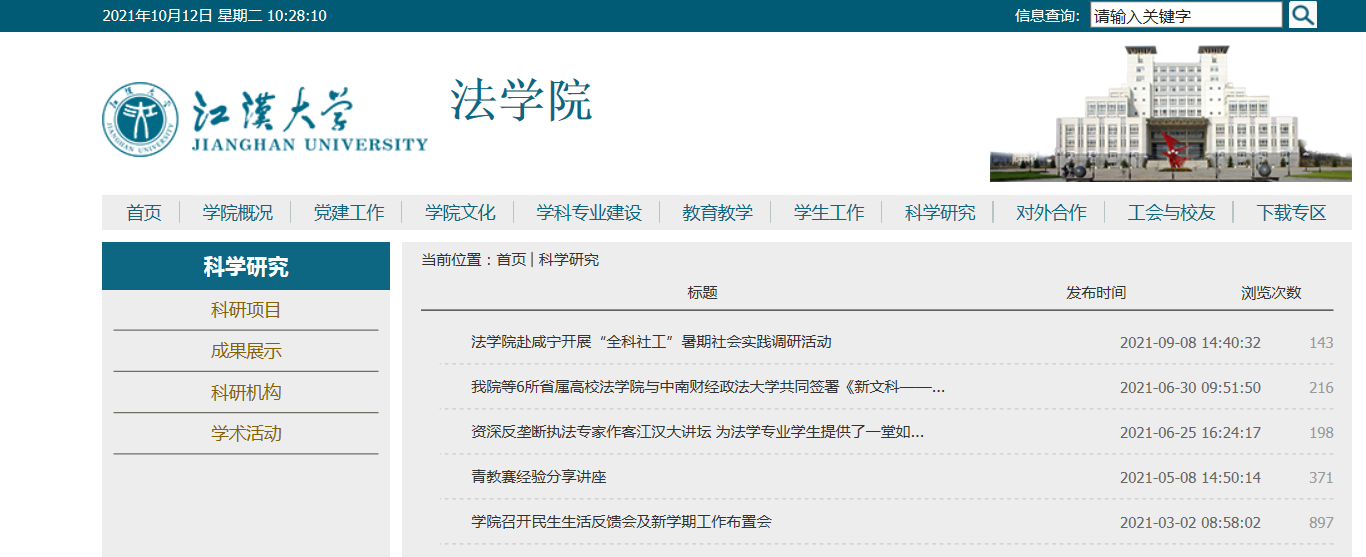 马克思主义学院一级栏目——科学研究：无2021年7、8月更新。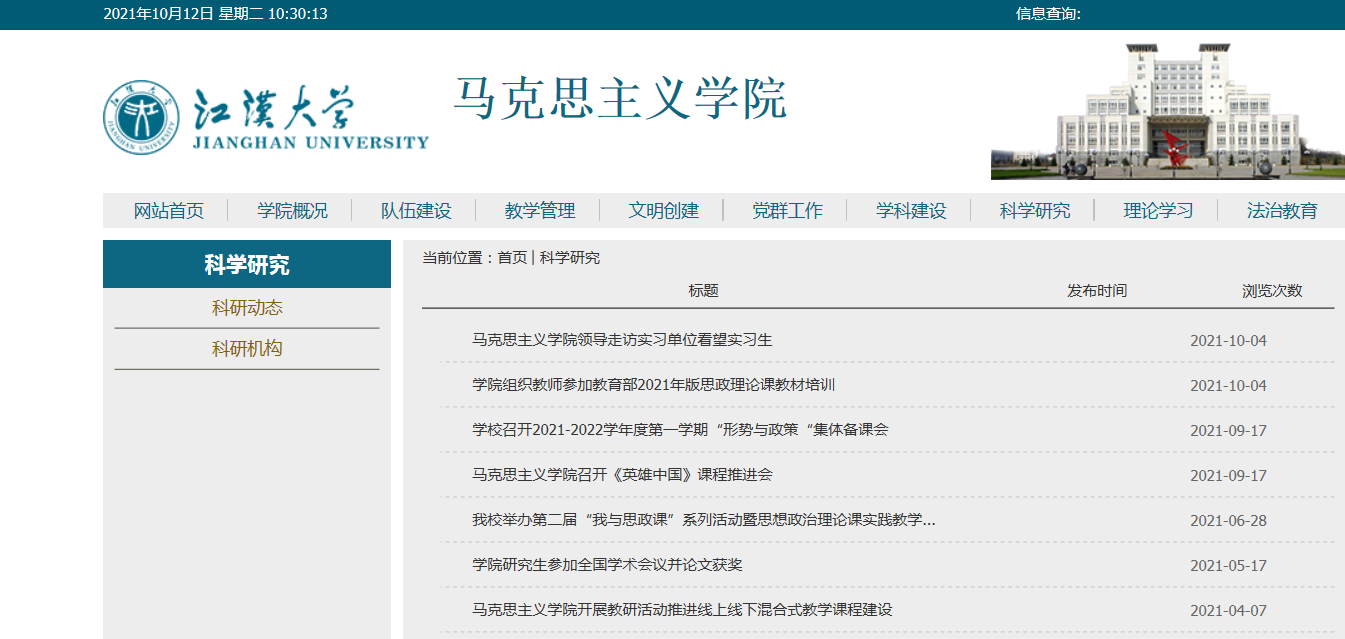 教育学院一级栏目——文明建设：无2021年8月更新。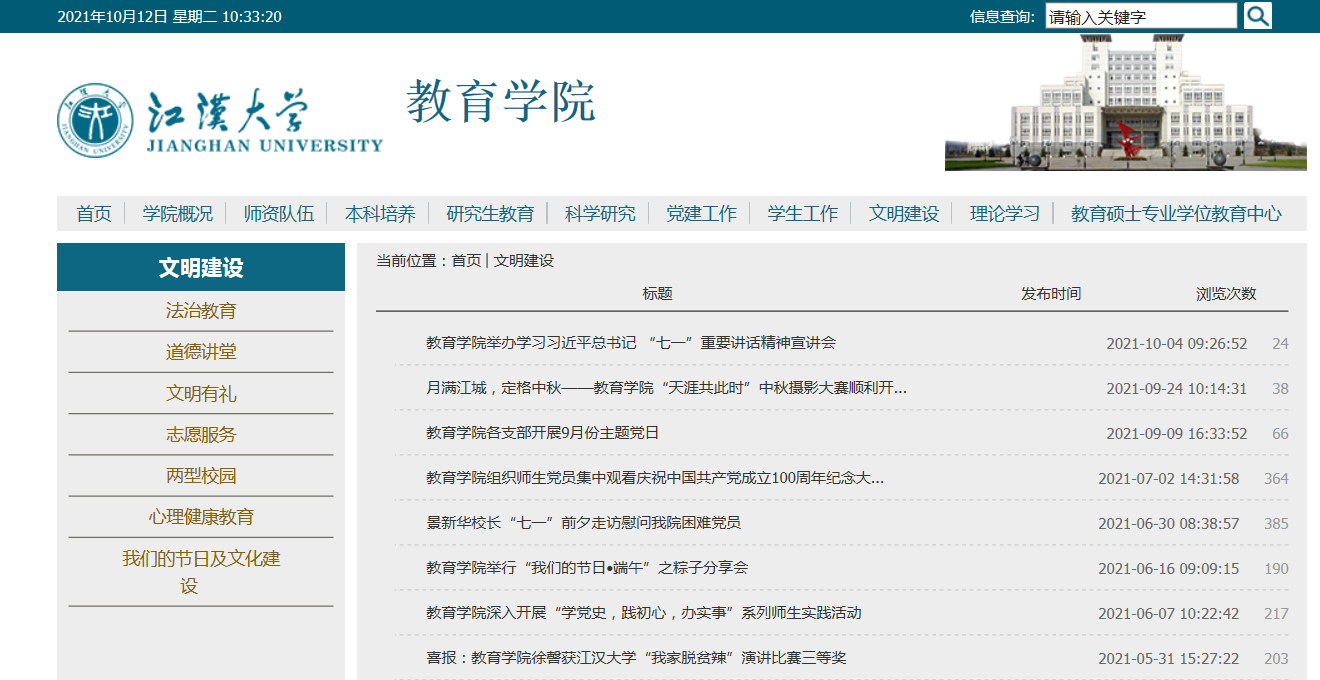 体育学院一级栏目——党群工作：无2021年8月更新。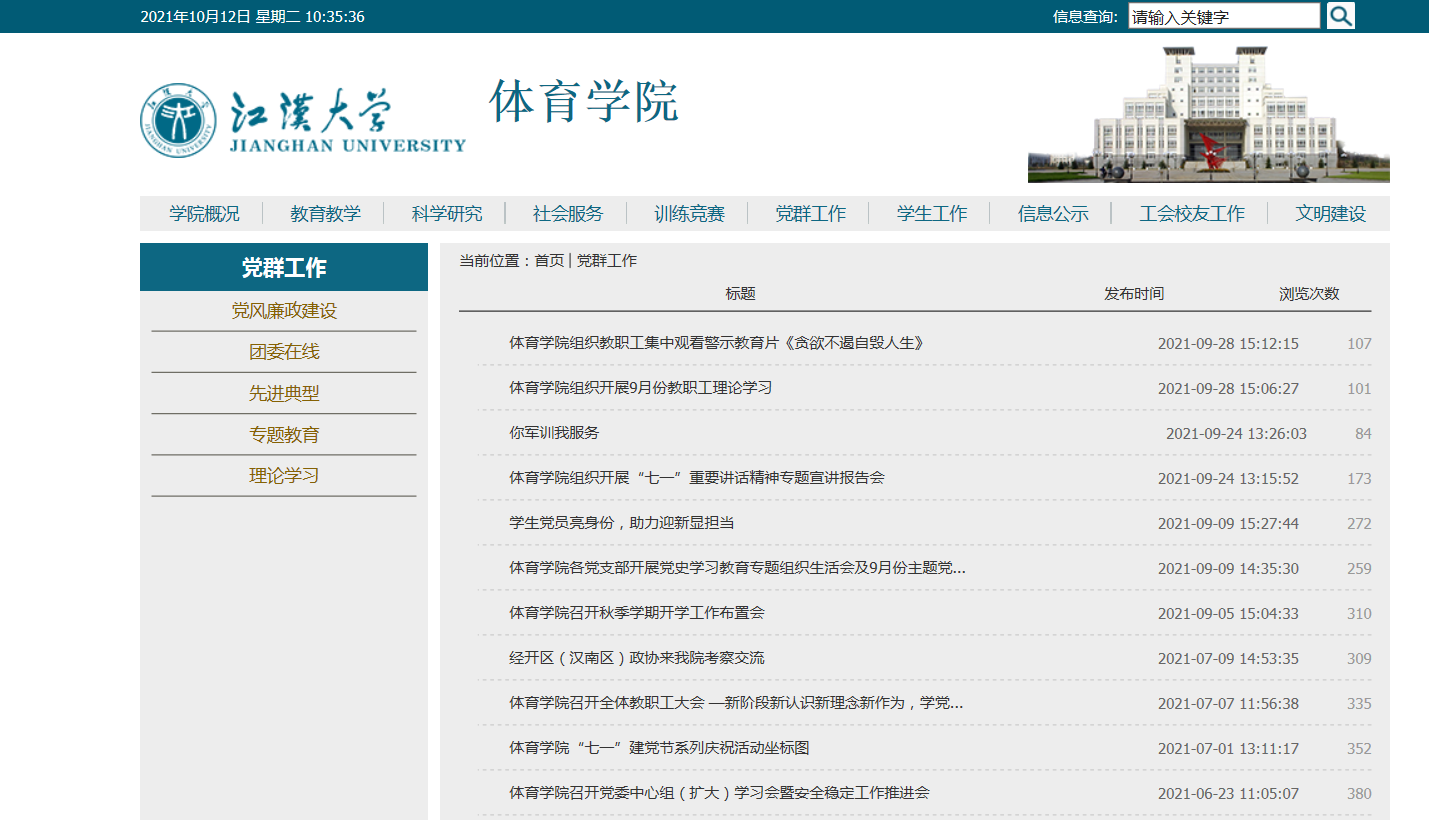 人文学院一级栏目——本科教育：无2021年7、9月更新。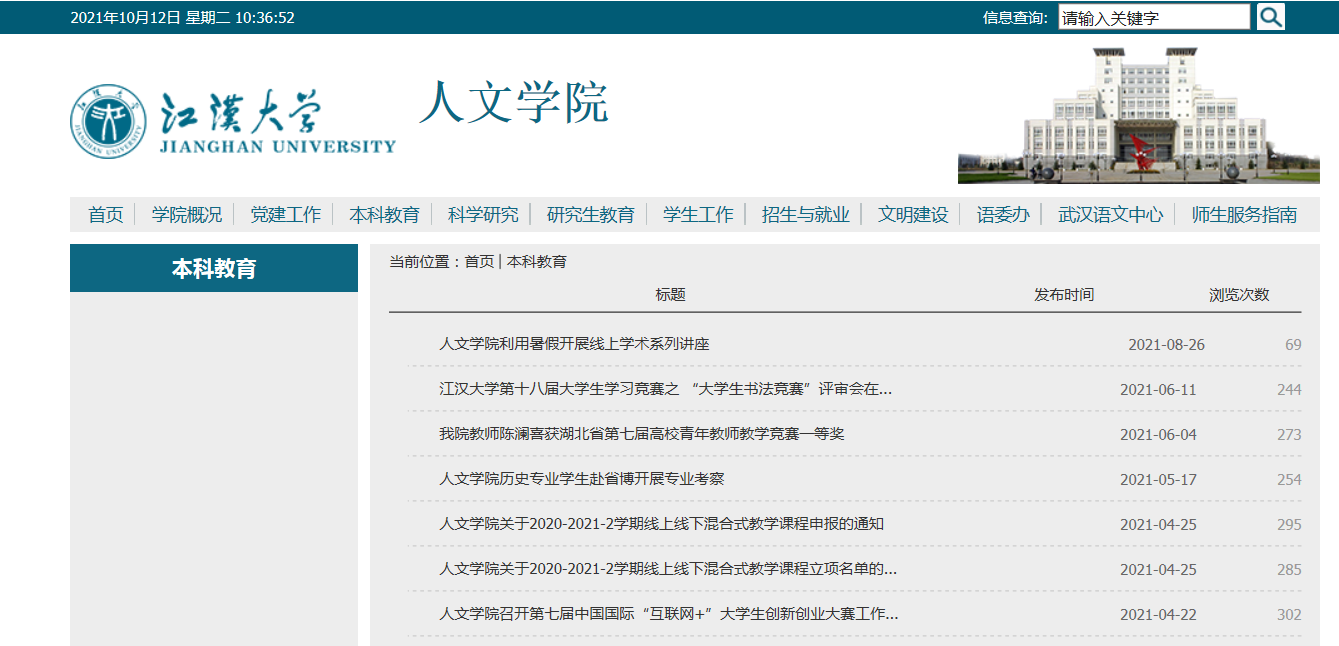 外国语学院很好！ 人工智能学院 人工智能研究院一级栏目——教育教学：无2021年8月更新。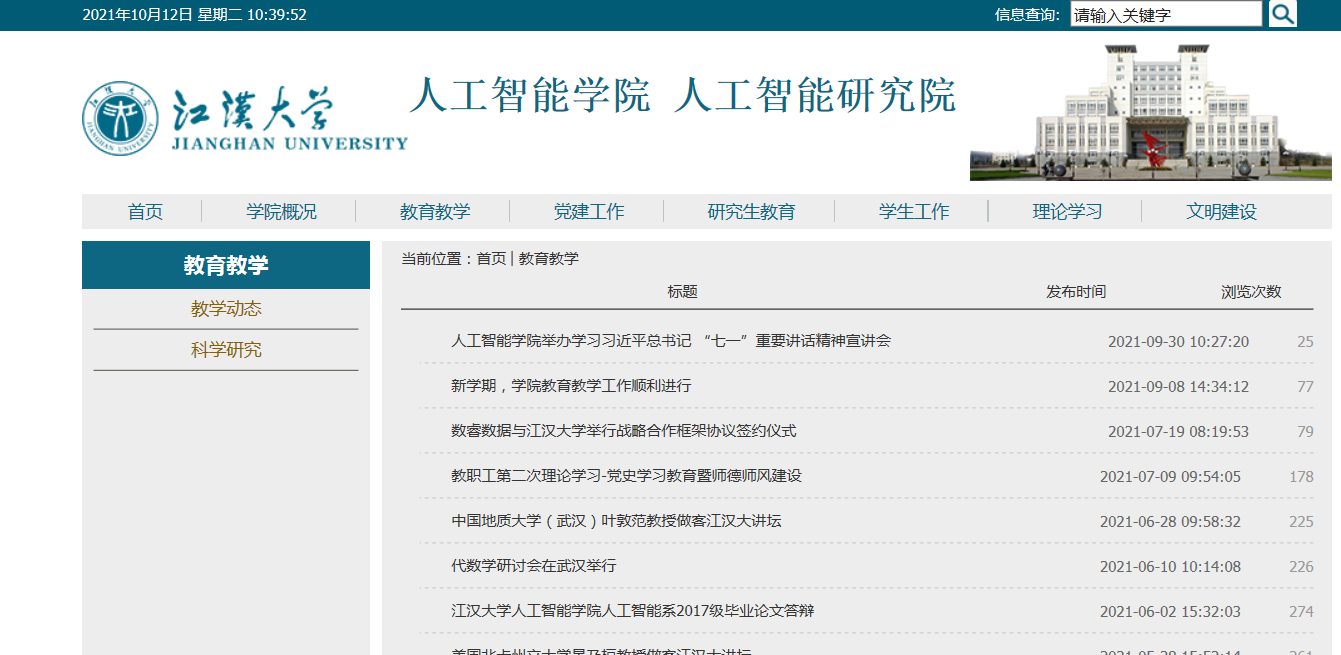 物理与信息工程学院(原)暂存。化学与环境工程学院一级栏目——研究生教育：无2021年7、8月更新。（未改名前请做好信息更新）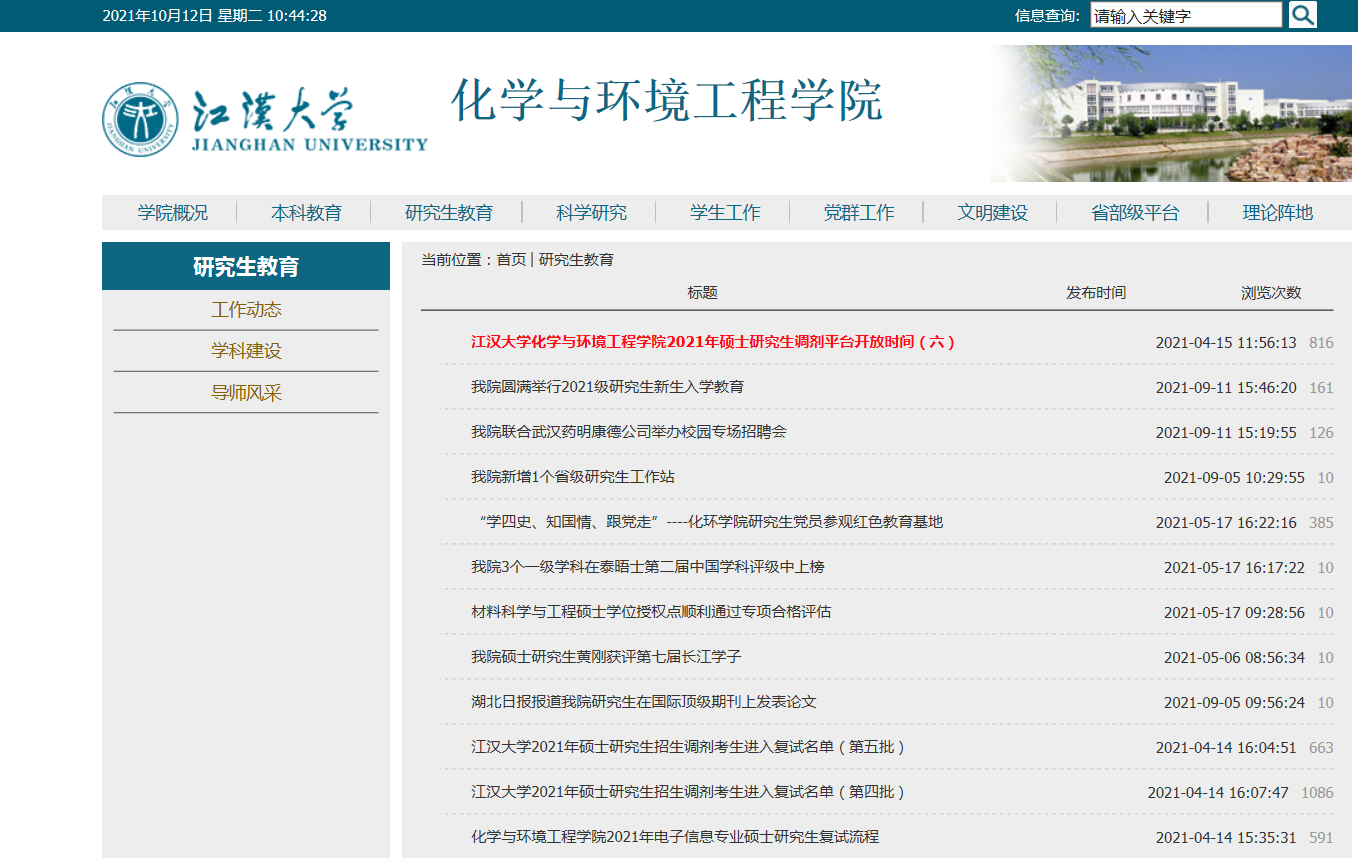 生命科学学院一级栏目——本科生教育：无2021年7、8月更新。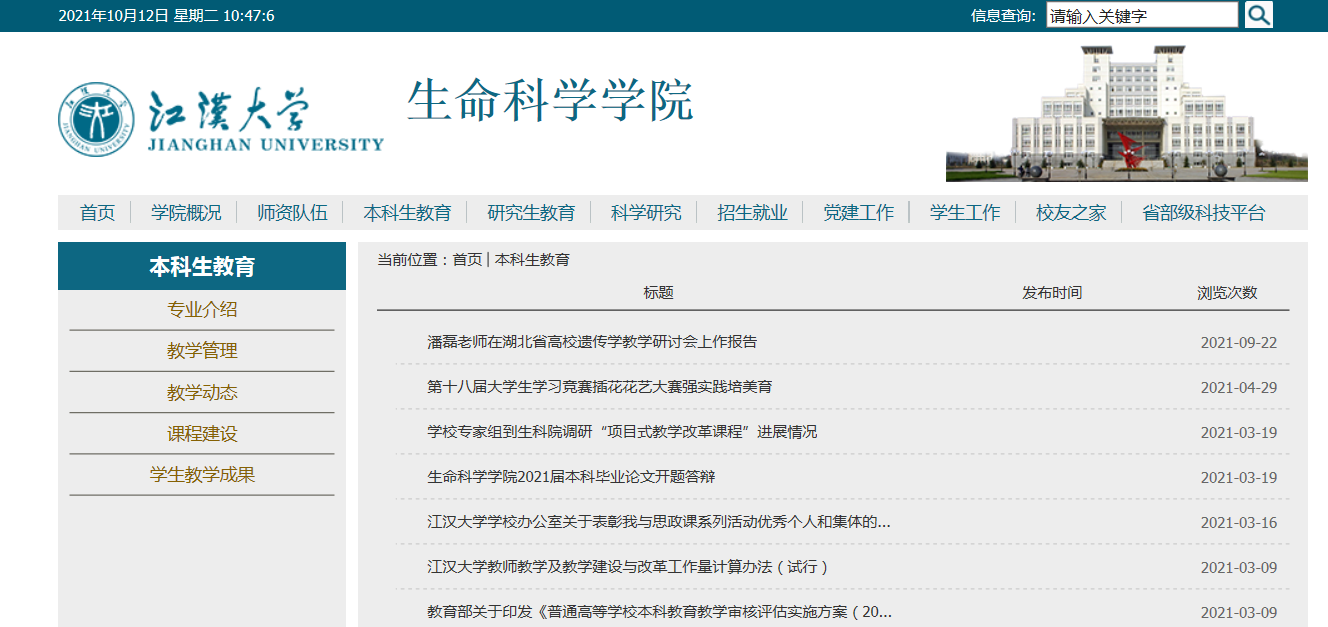 智能制造学院一级栏目——本科生教育：无2021年8、9月更新。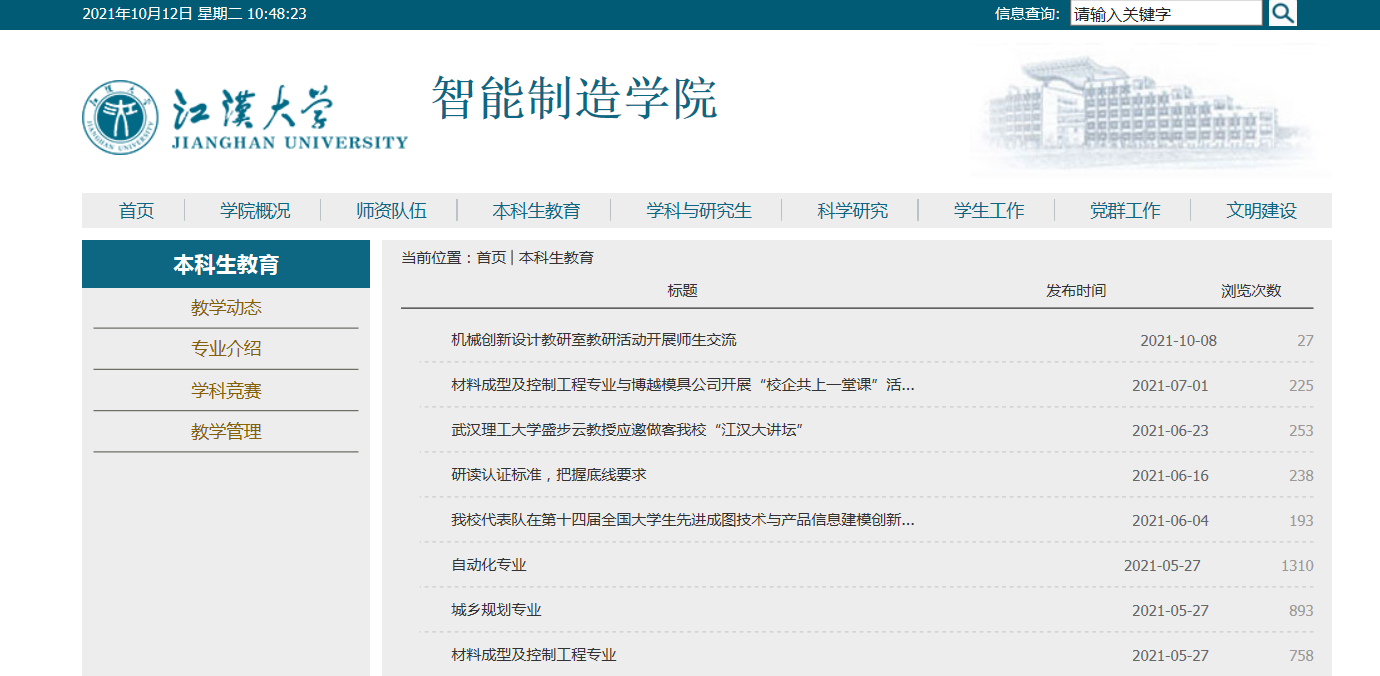 医学院一级栏目——学科建设与研究生教育：无2021年7、8、9月更新。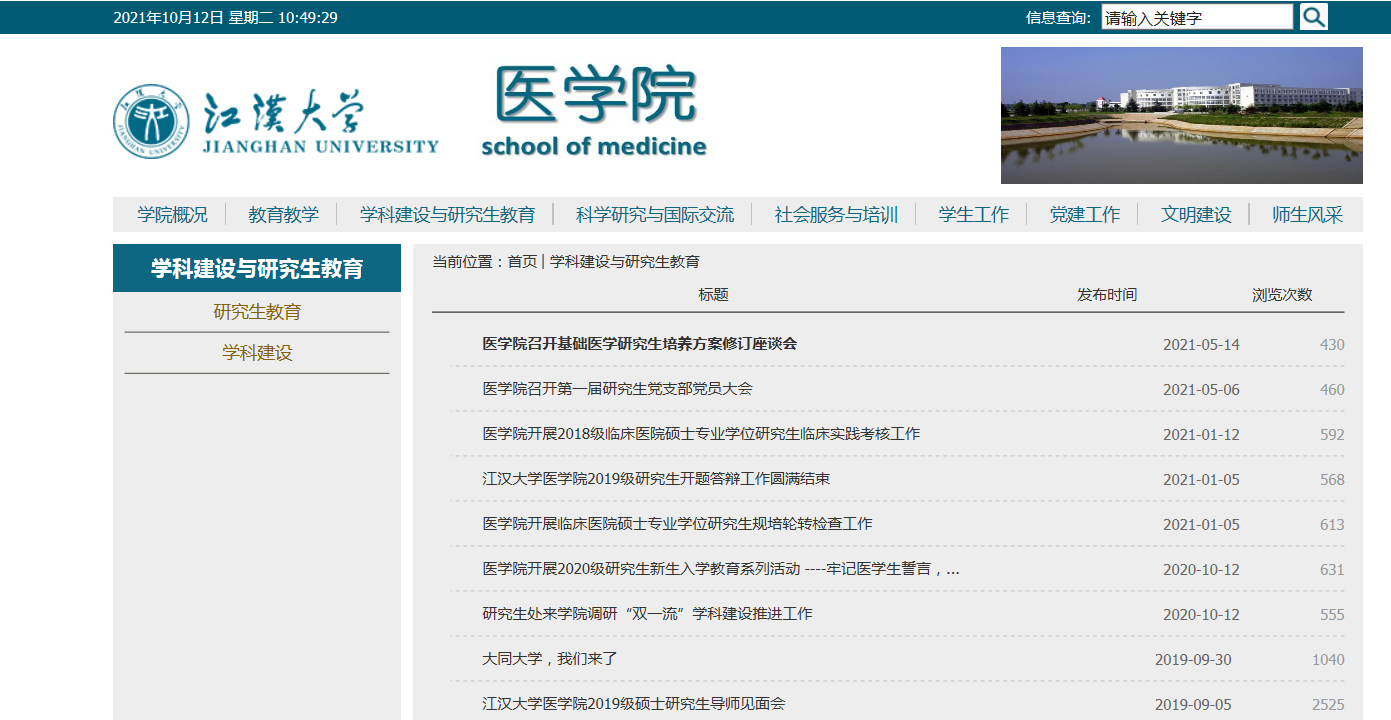 音乐学院一级栏目——理论学习：无2021年8月更新。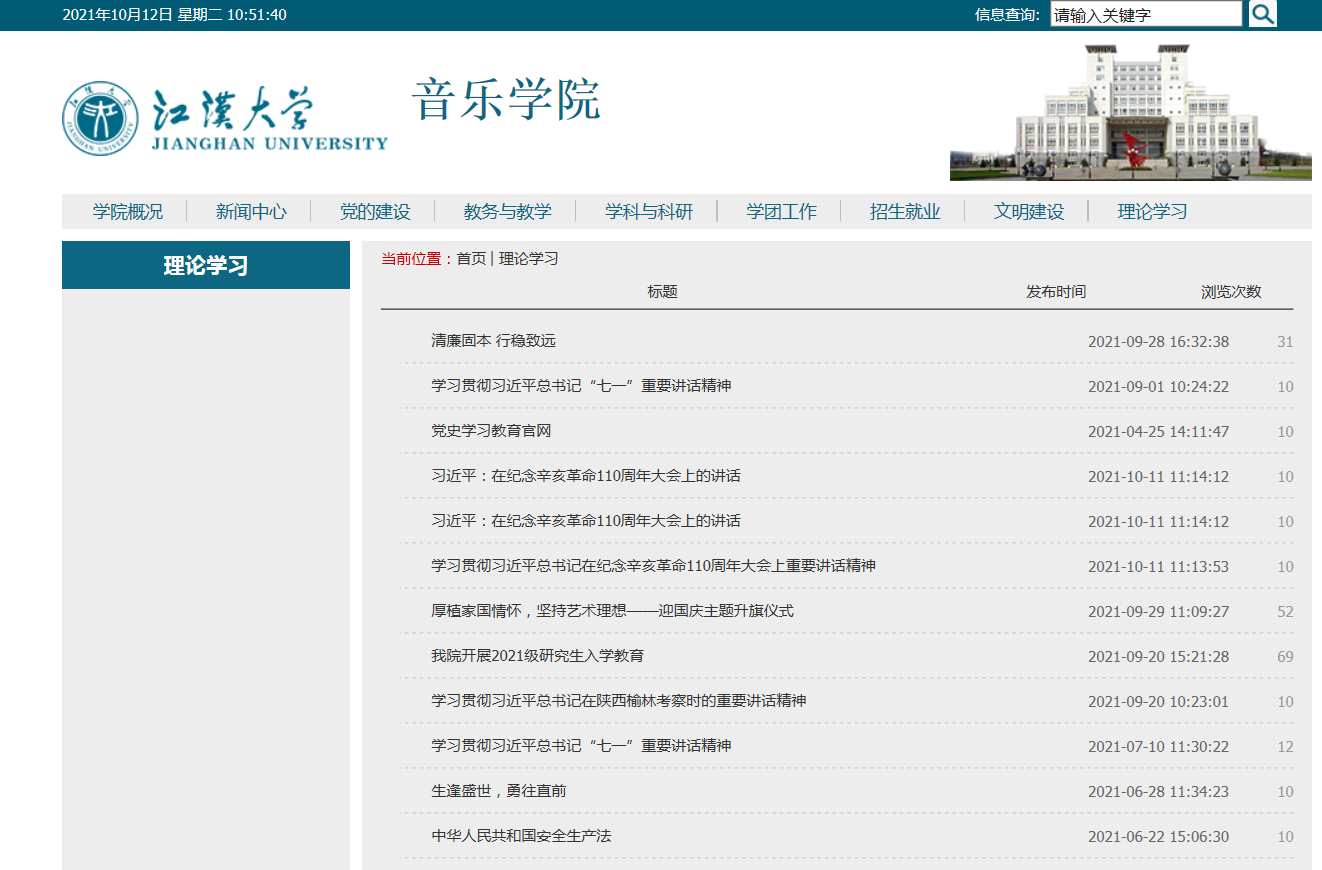 美术学院一级栏目——教学工作：无2021年7、8、9月更新。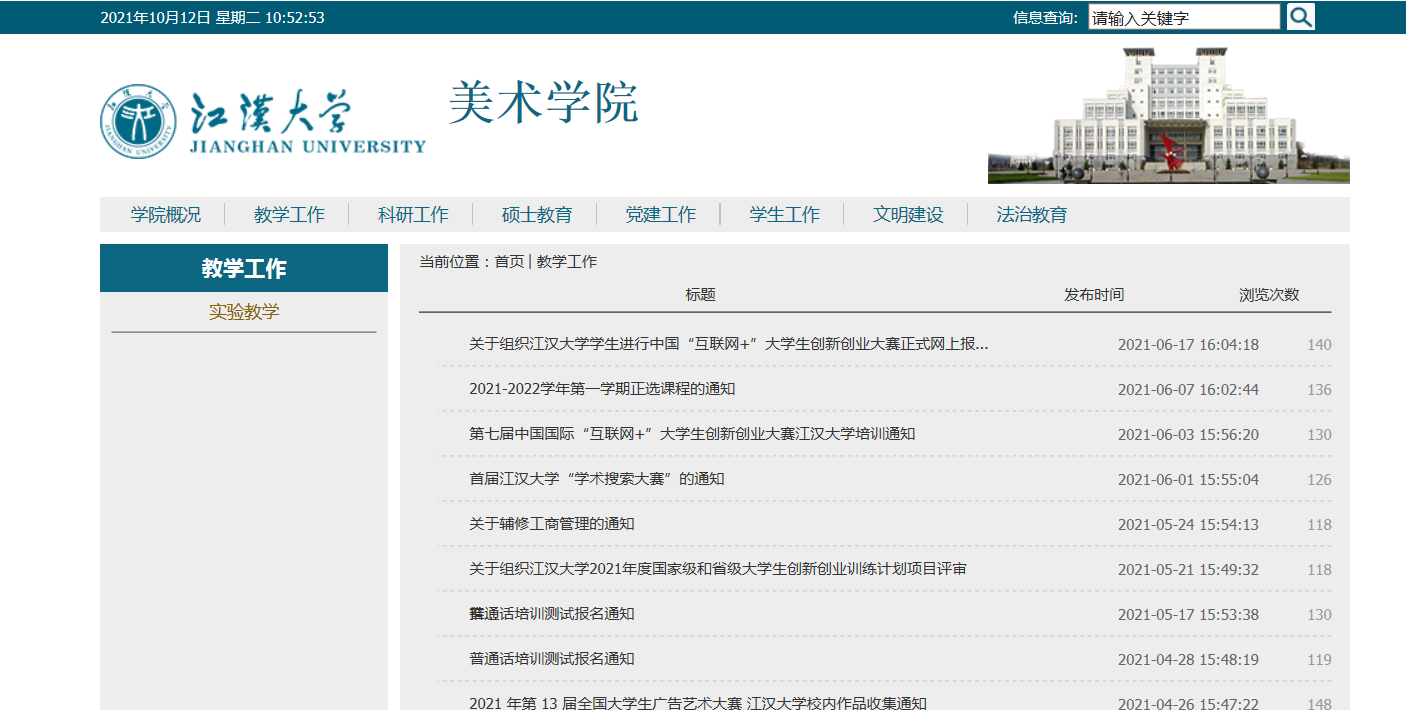 设计学院一级栏目——教学科研：无2021年7、8月更新。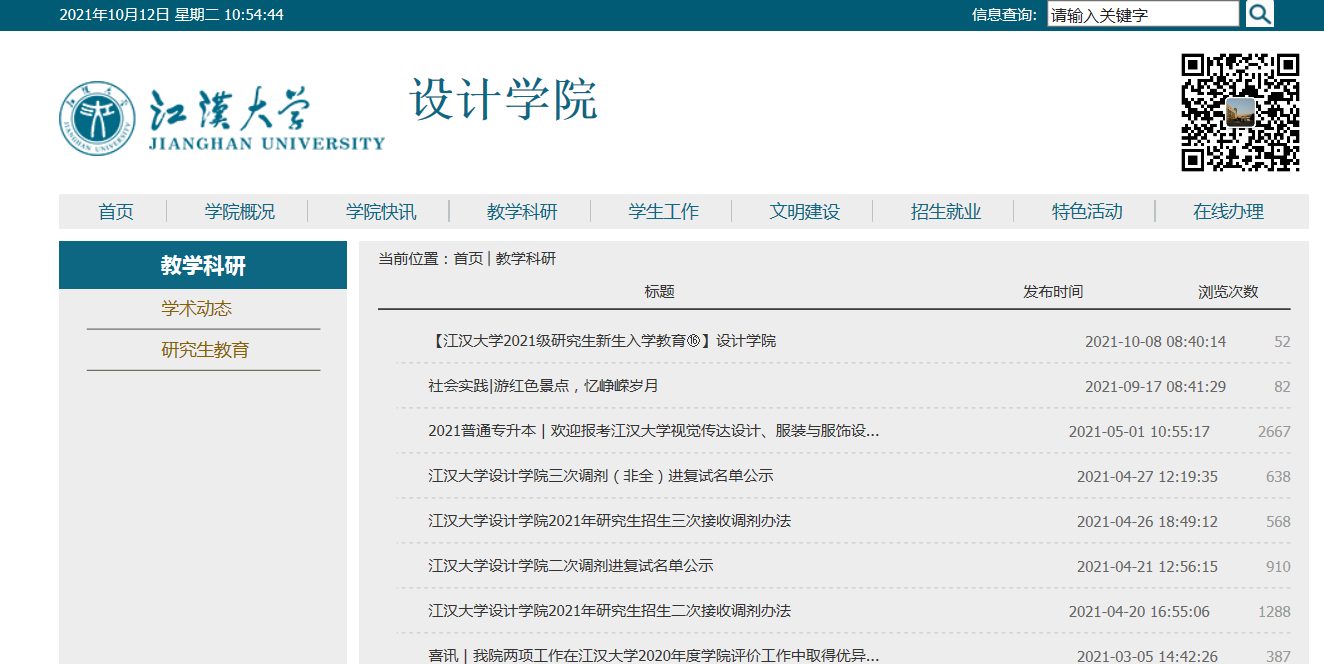 继续教育学院（市民大学）一级栏目——教学管理：无2021年7、8、9月更新。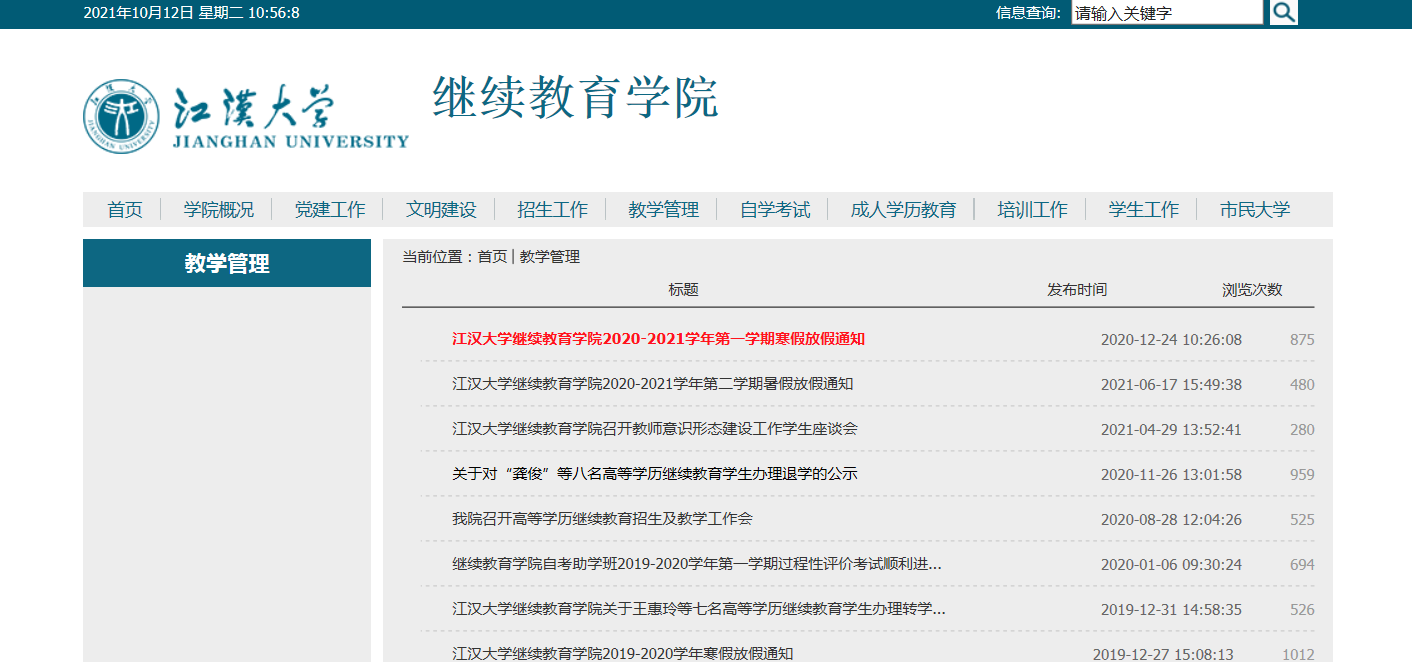 国际教育学院一级栏目——新闻快递：2021年8、9月份未更新。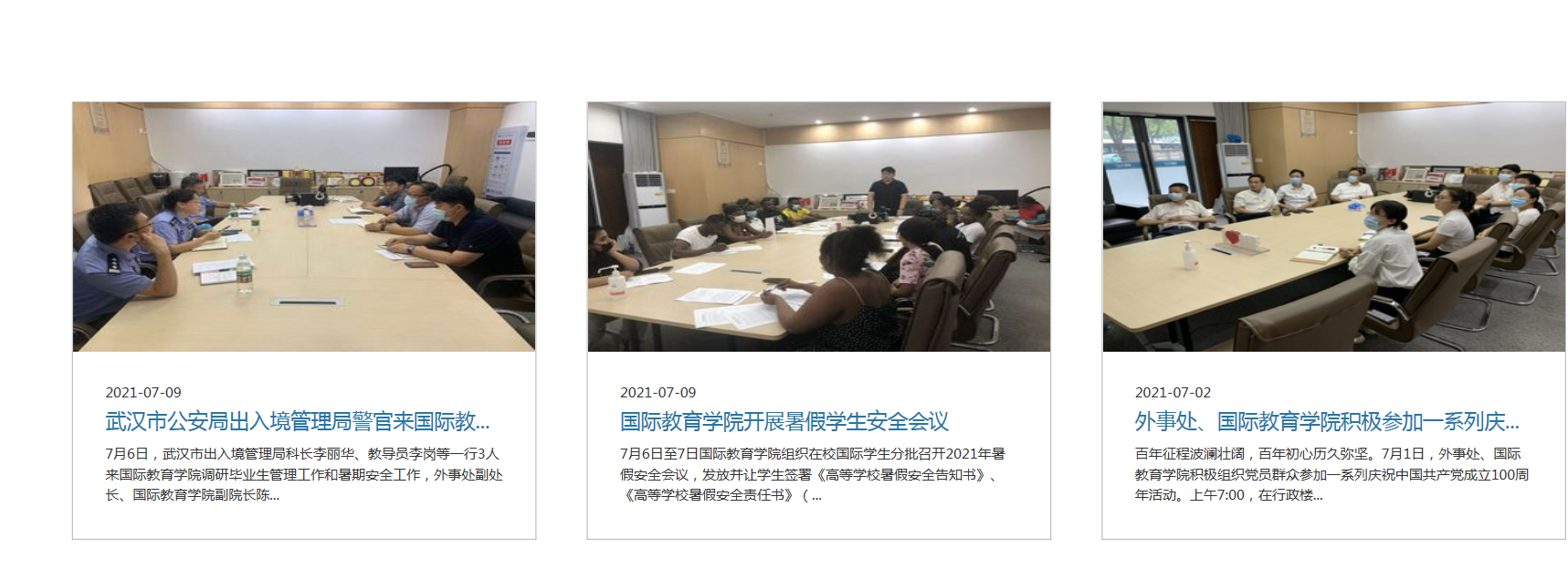 炳灵学院一级栏目——人才培养：2021年7、8、9月份未更新。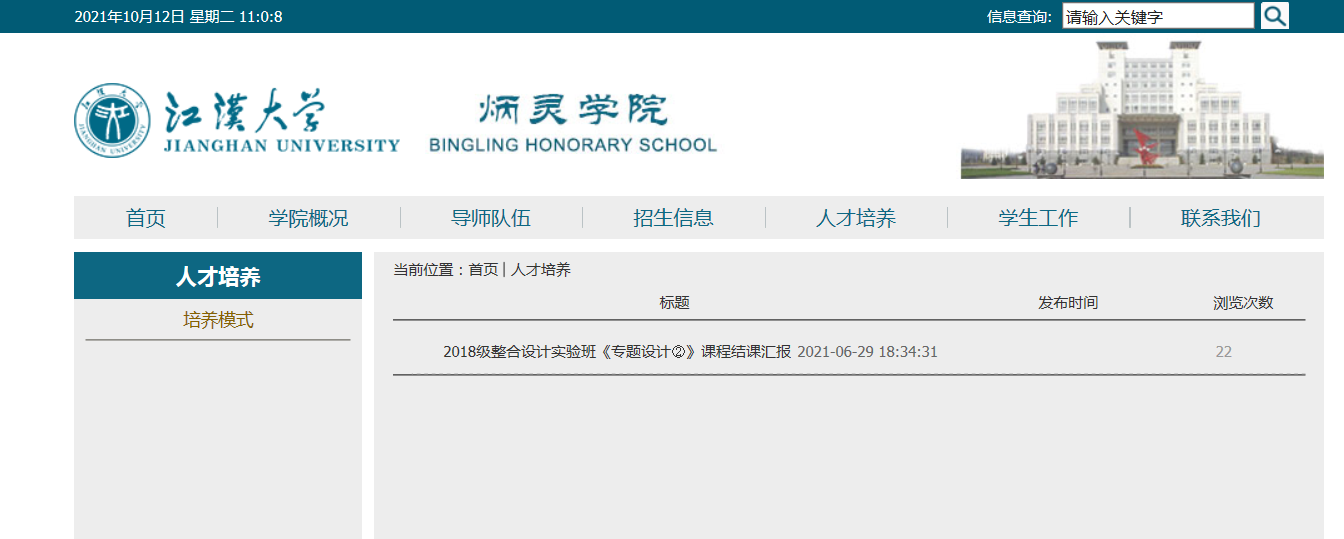 环境与健康学院一级栏目——本科教育：空栏目。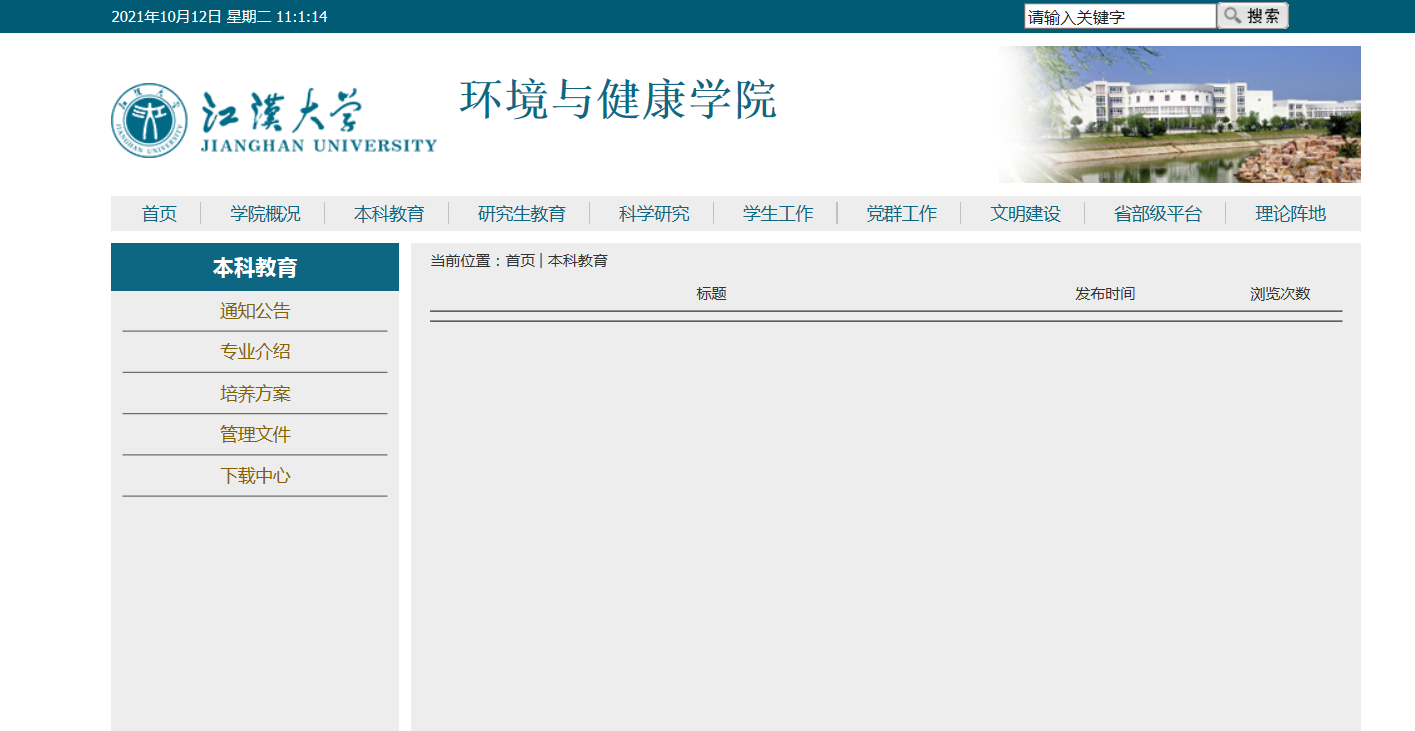 数字建造与爆破工程学院一级栏目——本科教育：空栏目。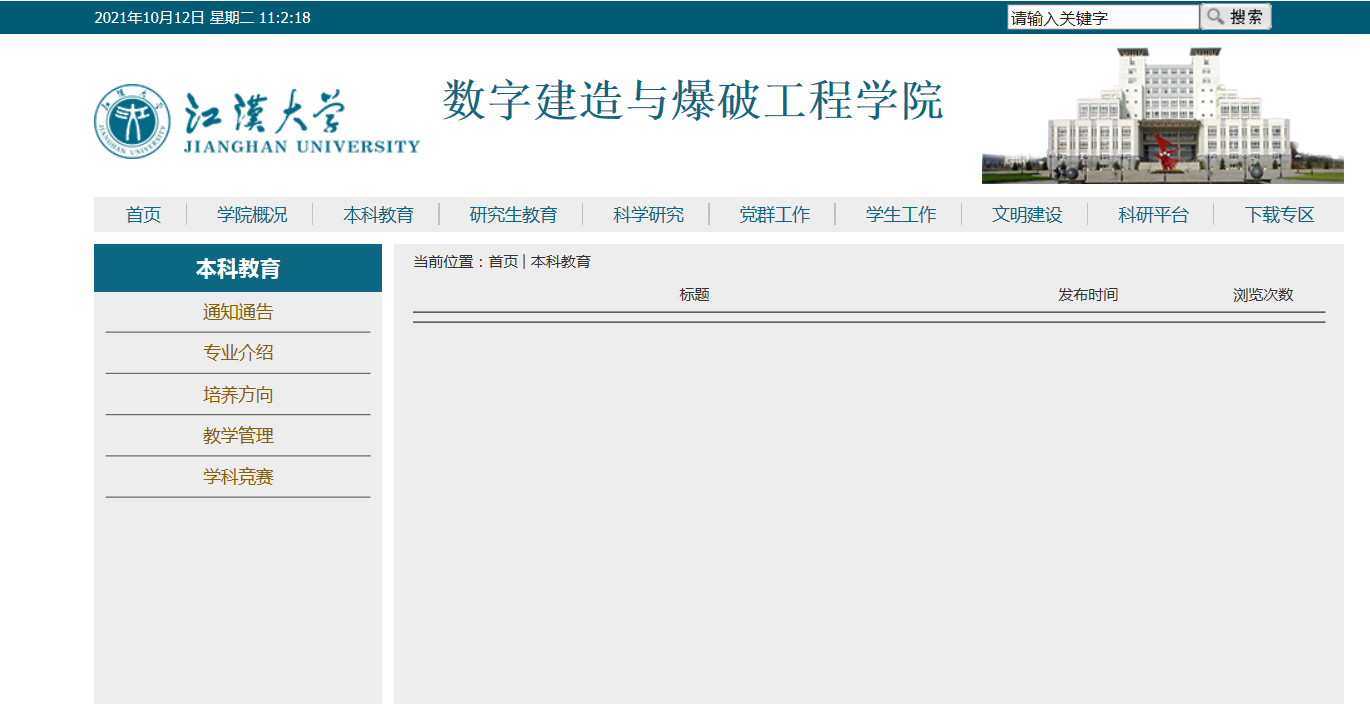 